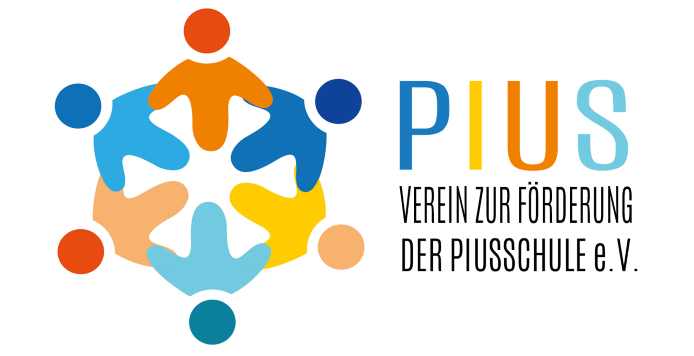 Anmeldung zum Beitritt des Vereines zur Förderung der Piusschule e.V. Hiermit erkläre/n ich/wir meinen/unseren Beitritt zum Verein zur Förderung der Piusschule e.V. Jahresbeitrag (mit Kontoauszug v. d. Steuer abzugsfähig; wir stellen keine gesonderte Bescheinigung aus):  (Bitte unbedingt alle Felder ausfüllen, da die Anmeldung andernfalls abgelehnt wird!) Einzugsermächtigung  	 	 	 	 	 	 SEPA Lastschriftmandat 	 	 	Mandatsreferenz:  MITGL 	 Gläubiger-Identifikationsnummer:    	DE07ZZZ00000226241       	 Ich/wir ermächtige/n den Verein zur Förderung der Piusschule e.V. Zahlungen von meinem/unserem Konto mittels Lastschrift einzuziehen. Zugleich weise/n ich/wir mein/unser Kreditinstitut an, die von dem Verein zur Förderung der Piusschule e.V. auf mein/unser Konto gezogenen Lastschriften einzulösen. Hinweis: Ich/wir kann/können innerhalb von acht Wochen, beginnend mit dem Belastungsdatum, die Erstattung des belasteten Betrages verlangen. Es gelten dabei die mit meinem/unserem Kreditinstitut vereinbarten Bedingungen. Rücklastschriften werden zusätzlich mit 7,50EUR berechnet. Name Kreditinstitut: ...................................................................................................................................... BIC: 	 	 	___ ___ ___ ___ ___ ___ ___ ___ ___ ___ ___  IBAN:  	 	        DE ___ ___ - ___ ___ ___ ___ - ___ ___ ___ ___ - ___ ___ ___ ___- ___ ___ ___ ___-___ ___ Ort, Datum:  	 	.......................................  Unterschriften:    ............................................................... Ihre personenbezogenen Daten werden entsprechend der gültigen Gesetze des Datenschutzes gespeichert und verarbeitet. Änderungen bitte unverzüglich melden. Verein zur Förderung der Piusschule e.V. | Heidbrinkstr. 11 | 33378 Rheda-Wiedenbrück |kassierer1.foerderverein@pibo-wd.de | www.piusschule.de 	Vorname (Eltern)	............................................... 	Nachname:  	........................................................... E-Mail:  	 ................................................................................................................................................ Straße/Hausnr.:   ................................................................................................................................................ PLZ und Ort:  	 ................................................................................................................................................ Telefon:   	 	....................................................  	Eintrittsdatum:   ............................................................. 